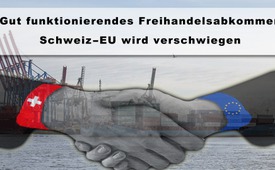 Gut funktionierendes Freihandelsabkommen Schweiz-EU wird verschwiegen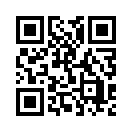 Seit Jahren behaupten politische Parteien und Leitmedien, eine Kündigung der bilateralen Verträge I zwischen der Schweiz und der EU führe dazu, dass die Schweiz den Zugang zum EU-Markt mit 500 Millionen Konsumenten verliere. Der zollfreie Zugang der Schweizer Wirtschaft zum EU-Markt wird jedoch nicht durch die bilateralen Verträge I, sondern durch das Freihandelsabkommen zwischen der Schweiz und der EU von 1972 geregelt und sichergestellt. Von den Angstmachern in Bezug auf den Zugang zum EU-Markt wird diese Tatsache jedoch kategorisch verschwiegen.Seit Jahren wird von fast allen politischen Parteien und Leitmedien behauptet, eine Kündigung der bilateralen Verträge I zwischen der Schweiz und der EU führe dazu, dass die Schweiz den Zugang zum EU-Markt mit 500 Millionen Konsumenten verliere. Aufgrund folgender Tatsache muss diese Behauptung als unwahr bezeichnet werden: Der zollfreie Zugang der Schweizer Wirtschaft zum EU-Markt wird nicht durch die bilateralen Verträge I, sondern durch das Freihandelsabkommen zwischen der Schweiz und der EU von 1972 geregelt und sichergestellt. Das Freihandelsabkommen wird von einem gleichberechtigt zusammengesetzten Gemischten Ausschuss Schweiz – EU verwaltet und überwacht. Dieser Ausschuss funktionierte über die ganzen Jahre einwandfrei, konnte alle bisher aufgetretenen Meinungsverschiedenheiten bereinigen und wird derzeit mangels strittiger Fragen sogar eigentlich nur noch zum Verfassen des Jahres-Kurzberichts einberufen. Von den Angstmachern in Bezug auf den Zugang zum EU-Markt wird diese Tatsache jedoch kategorisch verschwiegen.von ns./br.Quellen:http://www.eu-no.ch/news/die-grosse-luege_137
http://www.seco.admin.ch/seco/en/home/seco/nsb-news.msg-id-64653.htmlDas könnte Sie auch interessieren:#Freihandelsabkommen - www.kla.tv/FreihandelsabkommenKla.TV – Die anderen Nachrichten ... frei – unabhängig – unzensiert ...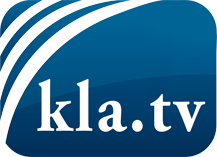 was die Medien nicht verschweigen sollten ...wenig Gehörtes vom Volk, für das Volk ...tägliche News ab 19:45 Uhr auf www.kla.tvDranbleiben lohnt sich!Kostenloses Abonnement mit wöchentlichen News per E-Mail erhalten Sie unter: www.kla.tv/aboSicherheitshinweis:Gegenstimmen werden leider immer weiter zensiert und unterdrückt. Solange wir nicht gemäß den Interessen und Ideologien der Systempresse berichten, müssen wir jederzeit damit rechnen, dass Vorwände gesucht werden, um Kla.TV zu sperren oder zu schaden.Vernetzen Sie sich darum heute noch internetunabhängig!
Klicken Sie hier: www.kla.tv/vernetzungLizenz:    Creative Commons-Lizenz mit Namensnennung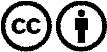 Verbreitung und Wiederaufbereitung ist mit Namensnennung erwünscht! Das Material darf jedoch nicht aus dem Kontext gerissen präsentiert werden. Mit öffentlichen Geldern (GEZ, Serafe, GIS, ...) finanzierte Institutionen ist die Verwendung ohne Rückfrage untersagt. Verstöße können strafrechtlich verfolgt werden.